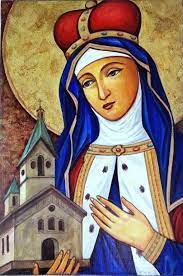 Matko Śląskiej Ziemi, Opiekunko rodzin i dzieci!Święta Jadwigo – oręduj za nami!Zapraszamy do udziału w kolejnym konkursie organizowanym przez nasze Przedszkole, tym razem pod hasłem:„ŚW. JADWIGA – NASZA PATRONKA”Konkurs  plastyczny trwa od28.09 – 11.10.2021r.Prace należy składać osobiście do dnia11.10.2021 r. u Wychowawcy grupyFormat A4, dowolna technika plastyczna:     rysowanie, malowanie, wyklejanie, wydzieranie,techniki łączone